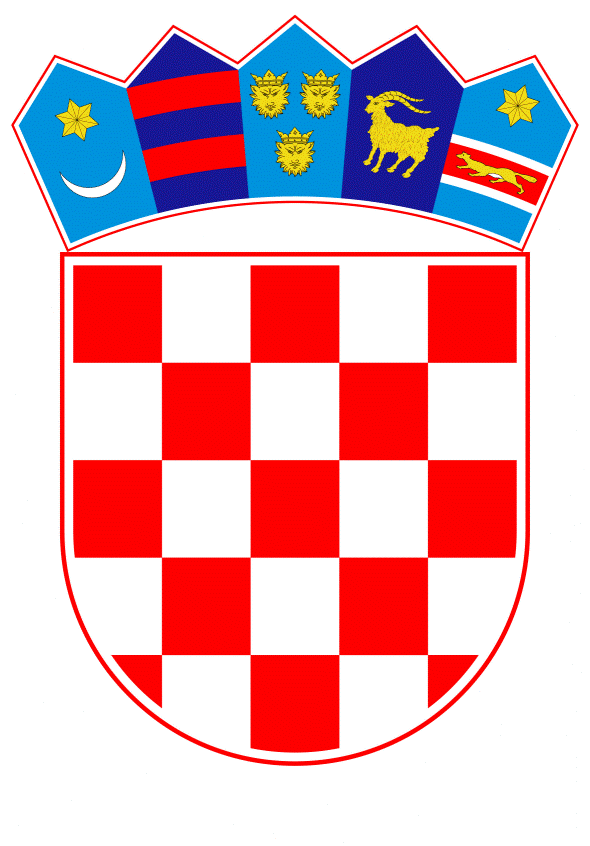 VLADA REPUBLIKE HRVATSKEZagreb, 12. rujna 2019.________________________________________________________________________________________________________________________________________________________________________________________________________________________MINISTARSTVO GOSPODARSTVA, PODUZETNIŠTVA I OBRTA __________________________________________________________________________ NACRT  PRIJEDLOG ZAKONA O IZMJENI ZAKONA O  ZADRUGAMA, S KONAČNIM PRIJEDLOGOM ZAKONA___________________________________________________________________________ Zagreb, rujan 2019. PRIJEDLOG ZAKONA O IZMJENI ZAKONA O ZADRUGAMAI. USTAVNA OSNOVA ZA DONOŠENJE ZAKONA  Ustavna osnova za donošenje ovoga  Zakona sadržana je u odredbi članka 2. stavka 4. podstavka 1. Ustava Republike Hrvatske (Narodne novine, broj 85/10 – pročišćeni tekst i 5/14 – Odluka Ustavnog suda Republike Hrvatske). II. OCJENA STANJA I OSNOVNA PITANJA KOJA SE UREĐUJU PREDLOŽENIM ZAKONOM TE POSLJEDICE KOJE ĆE DONOŠENJEM ZAKONA PROISTEĆI Zakonom o zadrugama (Narodne novine, br. 34/11, 125/13, 76/14 i 114/18) uređuju se pojam, predmet poslovanja, osnivanje zadruge, članstvo u zadruzi, tijela zadruge, imovina i poslovanje, odgovornost za obveze, prestanak zadruge i druga pitanja važna za obavljanje zadruge. Ovim Nacrtom prijedloga zakona, izvršena je uskladba  sa Zakonom o sustavu državne uprave (Narodne novine, broj 66/19) člankom 33. kojim je propisano da se jedinicama lokalne i područne (regionalne) samouprave te pravnim osobama s javnim ovlastima posebnim zakonom mogu povjeriti poslovi neposredne provedbe zakona u prvom stupnju i drugi upravni i stručni poslovi te da uredi državne uprave u županijama ustrojeni na temelju Zakona o sustavu državne uprave (Narodne novine, br. 150/11, 12/13 – Odluka Ustavnog suda Republike Hrvatske, 93/16 i 104/16) nastavljaju s radom do stupanja na snagu posebnih zakona kojima će se pojedini poslovi državne uprave iz nadležnosti ureda državne uprave povjeriti županijama.III. OCJENA I IZVORI POTREBNIH SREDSTAVA ZA PROVOĐENJE ZAKONA  Za provedbu ovoga Zakona nije potrebno osigurati dodatna sredstva u državnom proračunu Republike Hrvatske. IV. PRIJEDLOG ZA DONOŠENJE ZAKONA PO HITNOM POSTUPKU Prema odredbi članka 204. stavka 1. Poslovnika Hrvatskoga sabora (Narodne novine, br. 81/13, 113/16, 69/17 i 29/18), zakon se može donijeti po hitnom postupku, kada to zahtijevaju osobito opravdani razlozi, koji u prijedlogu moraju biti posebno obrazloženi. Nacionalnim programom reformi za 2019., utvrđena je reformska mjera „Decentralizacija i racionalizacija“, kao temelj za učinkovito uređenje sustava državne uprave.Sukladno članku 204. stavku 1. Poslovnika Hrvatskoga sabora, predlaže se donošenje ovoga Zakona po hitnom postupku, u cilju  uspostave koherentnog normativnog okvira, kojim se na logički i cjeloviti način uređuje sustav državne uprave, kojim će se ukloniti postojeće nelogičnosti ustrojstva, redefinirati institucije i razine koje trebaju obavljati određeni stupanj i određenu vrstu poslova, kako bi upravni sustav korisnicima dao preglednu i jasnu sliku mreža institucija kojima se mogu obratiti u ostvarivanju svojih pojedinih prava, a što su osobito opravdani razlozi za donošenje ovoga Zakona po hitnom postupku. KONAČNI PRIJEDLOG ZAKONA O IZMJENI ZAKONA O ZADRUGAMA         Članak 1. U Zakonu o zadrugama (Narodne novine, br. 34/11, 125/13, 76/14 i 114/18), u članku 43. stavcima 2. i 3. riječi: „ured državne uprave“ zamjenjuju se riječima: „nadležno upravno tijelo županije odnosno Grada Zagreba, kao povjereni posao državne uprave“.        Članak 2. Ovaj Zakon objavit će se u Narodnim novinama, a stupa na snagu 1. siječnja 2020. godine. OBRAZLOŽENJE Članak 1.  Obzirom je Zakonom o sustavu državne uprave (Narodne novine, broj 66/19) propisano da se jedinicama lokalne i područne (regionalne) samouprave te pravnim osobama s javnim ovlastima posebnim zakonom mogu povjeriti poslovi neposredne provedbe zakona u prvom stupnju i drugi upravni i stručni poslovi, ovim Zakonom se poslovi državne uprave iz nadležnosti ureda državne uprave povjeravaju županijama.Članak 2.Ovim člankom propisuje se stupanje na snagu ovoga Zakona.  TEKST ODREDBE VAŽEĆEG ZAKONA KOJA SE MIJENJAČlanak 43.(1) Razlozi za prestanak zadruge su:1. odluka skupštine o prestanku zadruge, pripajanju drugoj zadruzi, spajanju s drugom zadrugom i podjeli na više novih zadruga,2. pravomoćna odluka suda kojom se određuje ukidanje zadruge ili brisanje zadruge iz sudskog registra po službenoj dužnosti,3. nedostavljanje godišnjih financijskih izvješća nadležnom tijelu u skladu s posebnim propisima,4. poslovanje zadruge neprekidno šest mjeseci s brojem članova ispod broja propisanog ovim Zakonom,5, drugi slučajevi predviđeni ovim Zakonom ili posebnim propisima(2) Razloge iz stavka 1. točke 4. ovoga članka rješenjem utvrđuje ured državne uprave na zahtjev člana zadruge ili upravitelja zadruge  (3) Pravomoćno rješenje iz stavka 2. ovoga članka ured državne uprave dostavlja nadležnom trgovačkom sudu i ono predstavlja osnovu za pokretanje postupka brisanja zadruge iz sudskog registra po službenoj dužnosti suda.Predlagatelj:Ministarstvo gospodarstva, poduzetništva i obrtaPredmet:Nacrt prijedloga zakona o izmjeni Zakona o zadrugama, s Nacrtom konačnog prijedloga zakona